Приобретение и установка детского оборудования в д. Кайвакса у здания клубаДо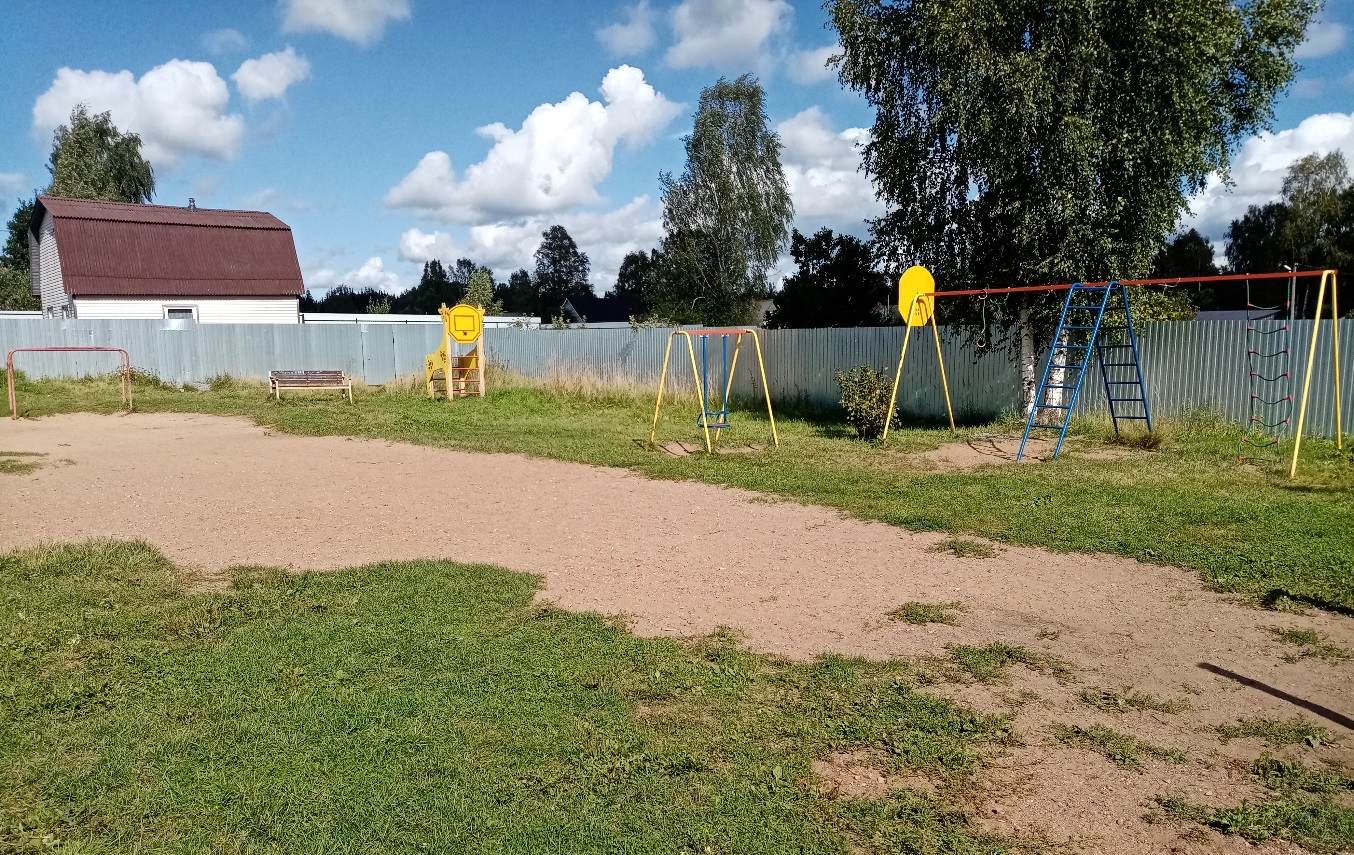 После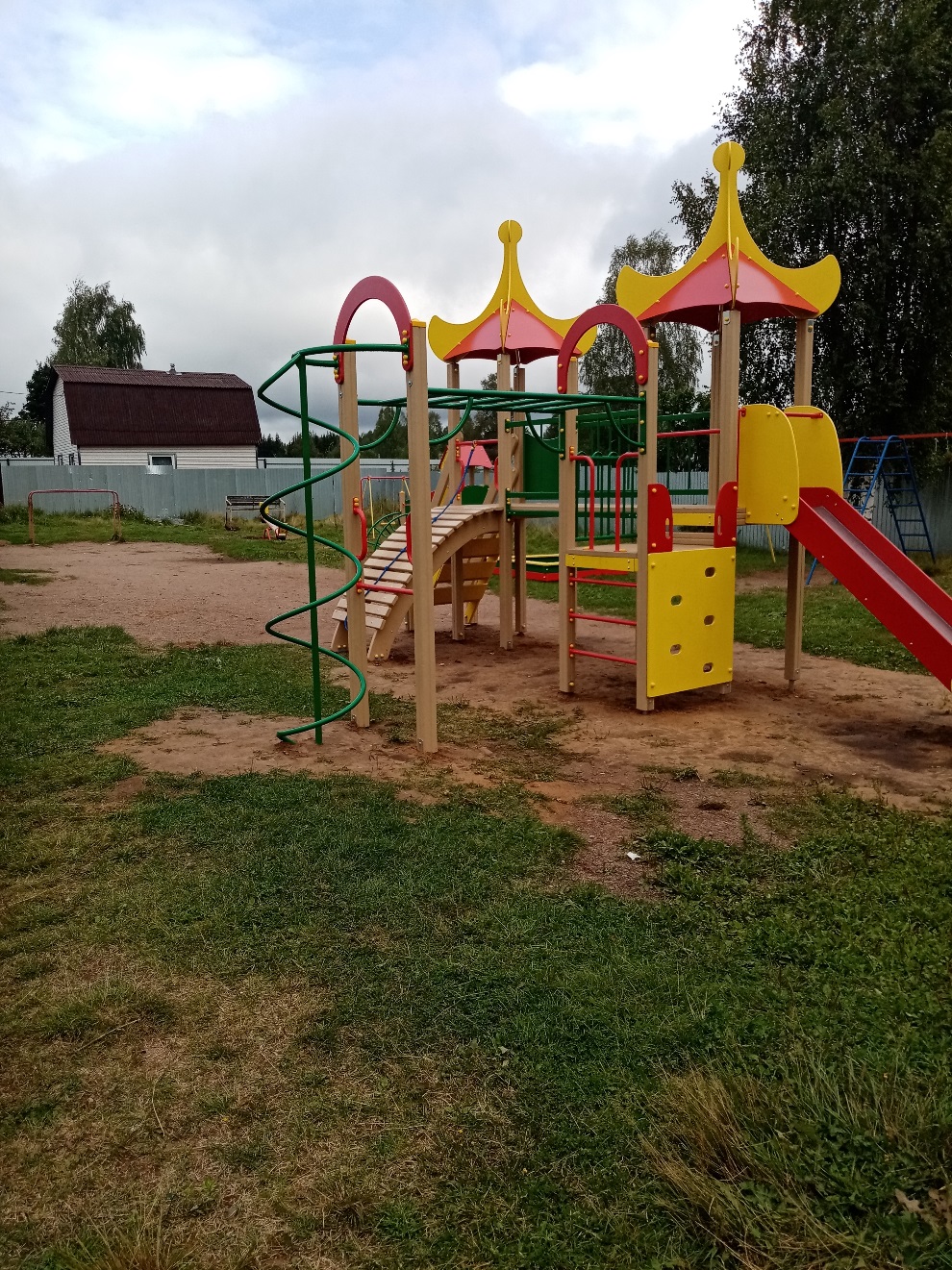 До 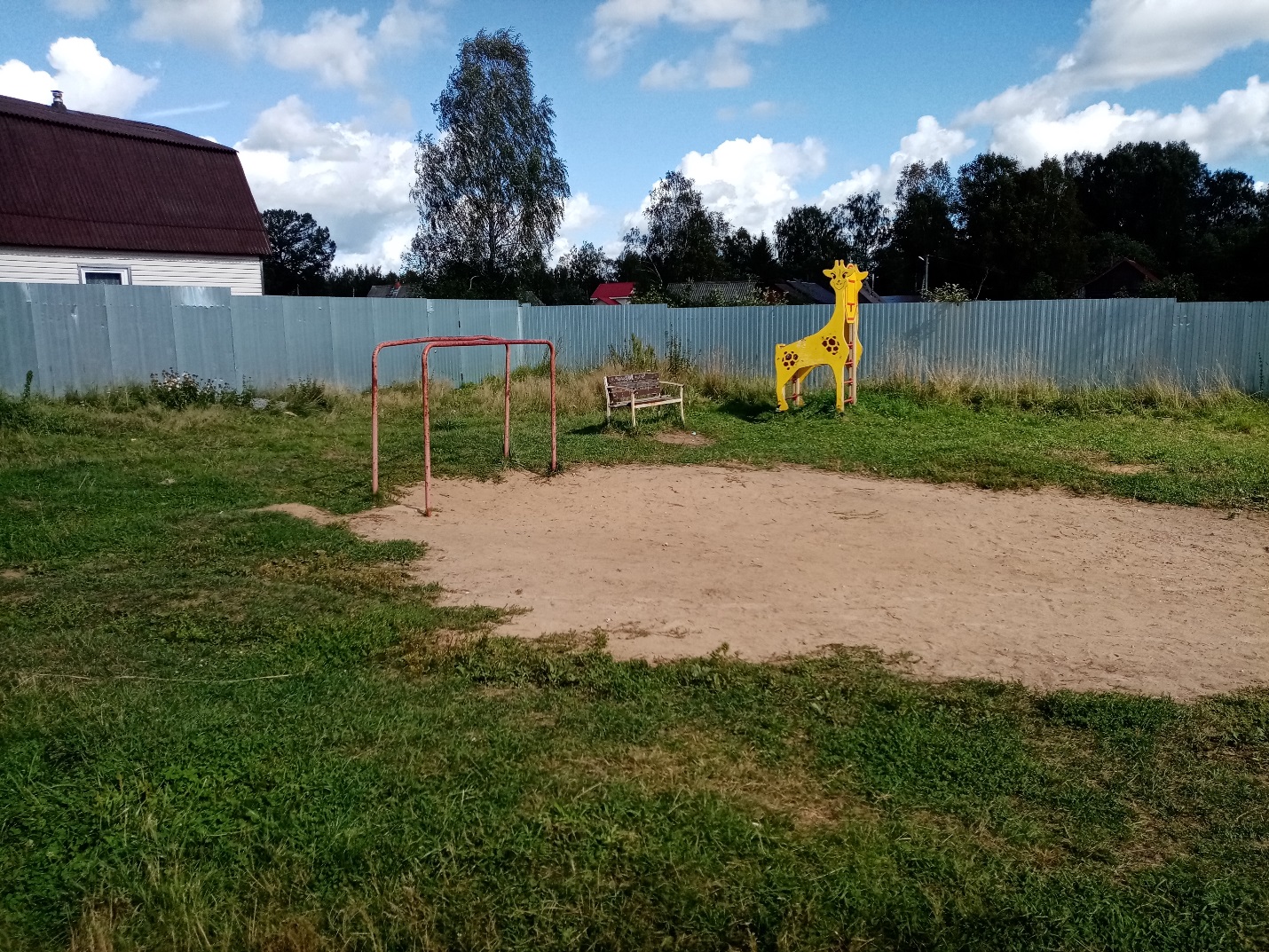 После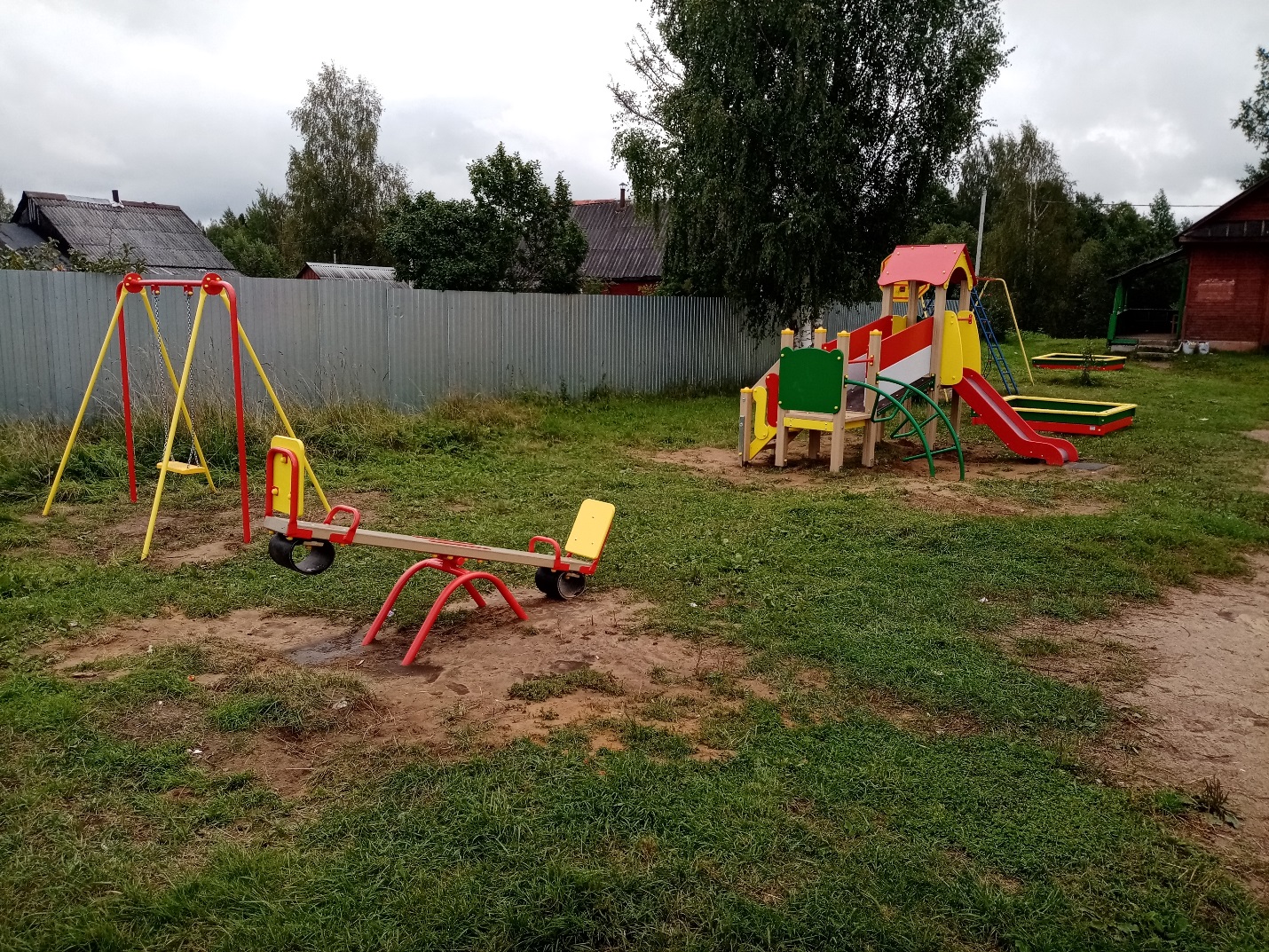 До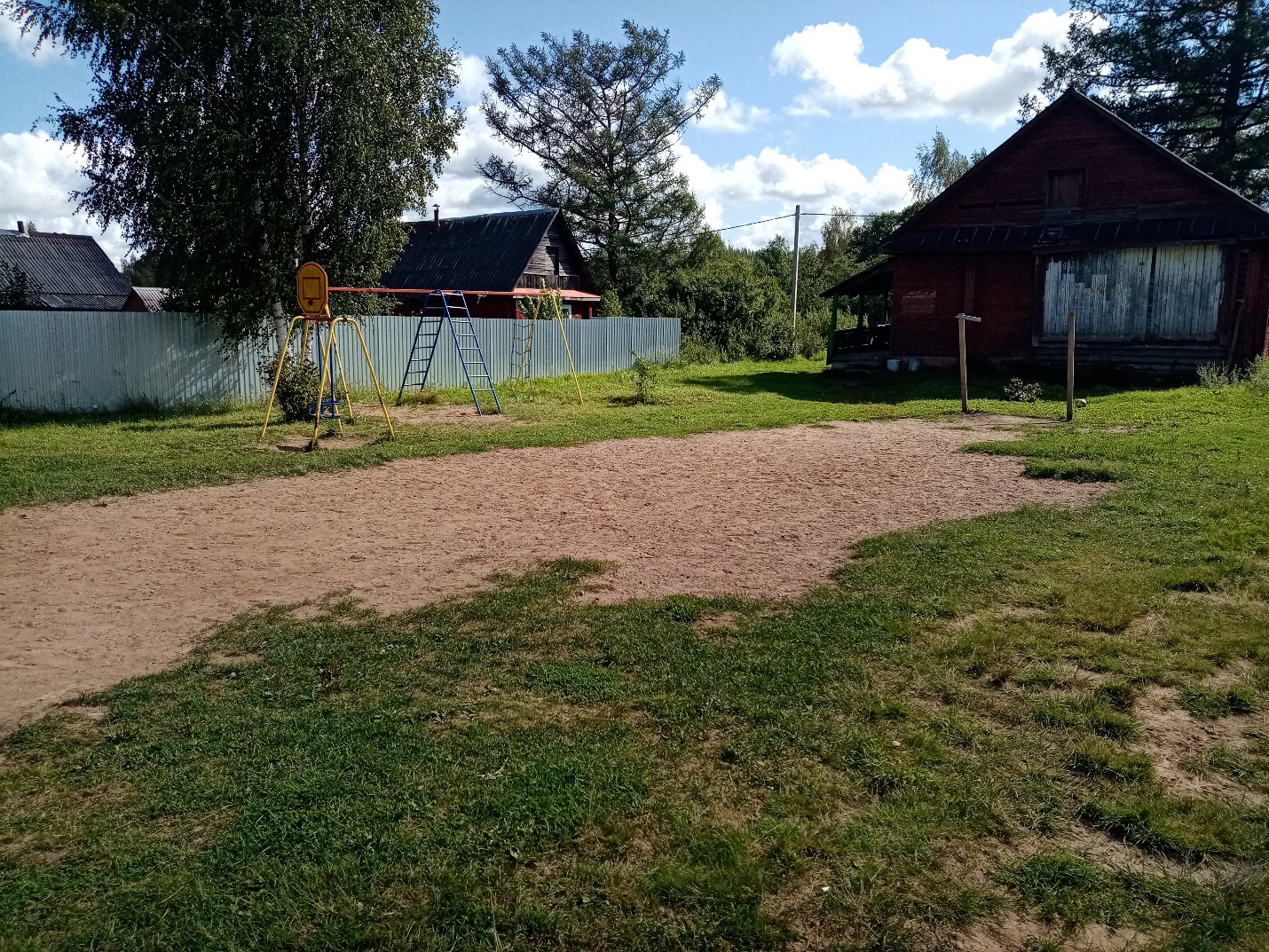 После 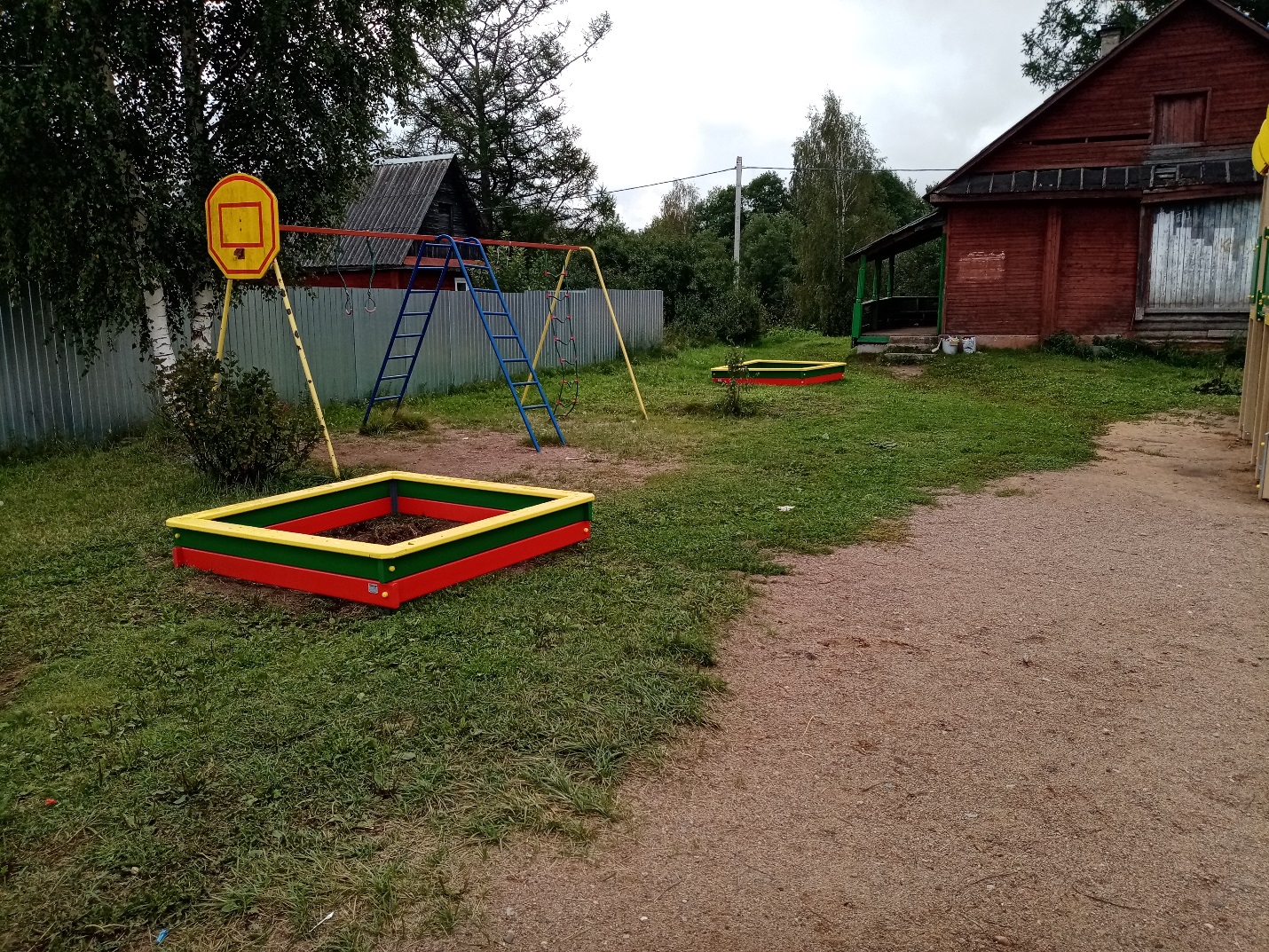 